Заслушав  доклад  Главы муниципального образования Каменского сельского поселения Кардымовского района Смоленской области Шевелевой В.П., Совет депутатов Каменского сельского поселения Кардымовского района Смоленской области 	Р Е Ш И Л:Внести изменения в решение Совета депутатов Каменского сельского поселения № 43  от 19 декабря 2012 года «О бюджете Каменского сельского поселения Кардымовского района Смоленской области на 2013 год и на плановый период 2014 и 2015 годов».	1.1. П.1 изложить в следующей редакции: «Утвердить основные характеристики бюджета Каменского сельского поселения Кардымовского района Смоленской области (далее – бюджет сельского поселения) на 2013 год:1) общий объем доходов бюджета сельского поселения в сумме 3308,0 тыс. рублей, в том числе  объем безвозмездных поступлений в сумме 2519,9 тыс. рублей, из которых объем получаемых межбюджетных трансфертов  в сумме 2519,9 тыс. рублей;2) общий объем расходов бюджета сельского поселения в сумме  3458,0 тыс.      рублей.  3) дефицит бюджета в сумме 150,0 тыс. рублей, что составляет 19% от утвержденного общего годового объема доходов бюджета сельского поселения без учета утвержденного объема безвозмездных поступлений».                   1.4.   Внести изменения в приложение № 7 «Распределение  бюджетных ассигнований по разделам, подразделам, целевым статьям и видам расходов классификации расходов бюджетов на 2013 год» и изложить его в следующей редакции:                                                                                                                                                                                                                                                                                 (рублей)1.5.  Внести изменения в приложение № 9 «Ведомственная структура расходов         бюджета сельского поселения на 2013 год» и изложить его в следующей редакции:                                                                                                                                                          (рублей)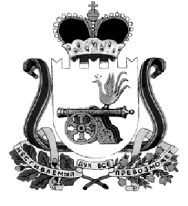 СОВЕТ ДЕПУТАТОВ КАМЕНСКОГО СЕЛЬСКОГО  ПОСЕЛЕНИЯ   КАРДЫМОВСКОГО РАЙОНА СМОЛЕНСКОЙ ОБЛАСТИР Е Ш Е Н И Еот   «20»         декабря   2013                № 47СОВЕТ ДЕПУТАТОВ КАМЕНСКОГО СЕЛЬСКОГО  ПОСЕЛЕНИЯ   КАРДЫМОВСКОГО РАЙОНА СМОЛЕНСКОЙ ОБЛАСТИР Е Ш Е Н И Еот   «20»         декабря   2013                № 47СОВЕТ ДЕПУТАТОВ КАМЕНСКОГО СЕЛЬСКОГО  ПОСЕЛЕНИЯ   КАРДЫМОВСКОГО РАЙОНА СМОЛЕНСКОЙ ОБЛАСТИР Е Ш Е Н И Еот   «20»         декабря   2013                № 47          1.2. П.9 изложить в следующей редакции: «Утвердить объем расходов    бюджета сельского поселения, связанных с финансированием муниципальных нужд на 2013 год в сумме 1905,6 тыс. рублей, на 2014 год в сумме 1598,5 тыс. рублей, на 2015 год в сумме 1699,5 тыс. рублей».          1.3.   Внести изменения в приложение № 3 «Доходы бюджета сельского поселения,  за исключением безвозмездных поступлений, на 2013 год»                                                                                                                                                                        и изложить его в следующей редакции:          1.2. П.9 изложить в следующей редакции: «Утвердить объем расходов    бюджета сельского поселения, связанных с финансированием муниципальных нужд на 2013 год в сумме 1905,6 тыс. рублей, на 2014 год в сумме 1598,5 тыс. рублей, на 2015 год в сумме 1699,5 тыс. рублей».          1.3.   Внести изменения в приложение № 3 «Доходы бюджета сельского поселения,  за исключением безвозмездных поступлений, на 2013 год»                                                                                                                                                                        и изложить его в следующей редакции:          1.2. П.9 изложить в следующей редакции: «Утвердить объем расходов    бюджета сельского поселения, связанных с финансированием муниципальных нужд на 2013 год в сумме 1905,6 тыс. рублей, на 2014 год в сумме 1598,5 тыс. рублей, на 2015 год в сумме 1699,5 тыс. рублей».          1.3.   Внести изменения в приложение № 3 «Доходы бюджета сельского поселения,  за исключением безвозмездных поступлений, на 2013 год»                                                                                                                                                                        и изложить его в следующей редакции:                                                                           (тыс. рублей)КодНаименование кода доходов бюджетаСумма100 00000 00 0000 000Налоговые и неналоговые доходы788,1 101 00000 00 0000 000Налоги на прибыль, доходы252,6 101 02000 01 0000 110Налог на доходы физических лиц252,6101 02010 01 0000 110Налог на доходы физических лиц с доходов, источником которых является налоговый агент, за исключением  доходов, в отношении которых исчисление и уплата налога осуществляется в соответствии  со статьями 227, 2271 и 228 налогового кодекса Российской Федерации 252,6 105 00000 00 0000 000Налоги на совокупный доход0,0 105 03000 01 0000 110Единый сельскохозяйственный налог0,0106 00000 00 0000 000Налоги на имущество421,7106 01000 00 0000 110Налог на имущество физических лиц76,0106 01030 10 0000 110Налог на имущество физических лиц, взимаемый по ставкам, применяемым к объектам налогообложения, расположенным в границах поселений76,0106 06000 00 0000 110Земельный налог345,7106 06013 10 0000 110Земельный налог, взимаемый по ставкам, установленным в соответствии с подпунктом 1 пункта 1 статьи 394 Налогового кодекса Российской Федерации и применяемым к объектам налогообложения, расположенным в границах поселений215,0106 06023 10 0000 110Земельный налог, взимаемый по ставкам, установленным в соответствии с подпунктом 2 пункта 1 статьи 394 Налогового кодекса Российской Федерации и применяемым к объектам налогообложения, расположенным в границах поселений130,7109 00000 00 0000 000Задолженность и перерасчеты по отмененным налогам, сборам и иным обязательным платежам0,0109 04053 00 0000 110Земельный налог (по обязательствам, возникшим до 1 января 2006 года)0,0109 04053 10 0000 110Земельный налог (по обязательствам, возникшим до 1 января 2006 года), мобилизуемый на территориях поселений0,0 111 00000 00 0000 000Доходы от использования имущества, находящегося в государственной и муниципальной собственности113,8111 05000 00 0000 120Доходы, получаемые в виде арендной либо иной платы за передачу в возмездное пользование государственного и муниципального имущества (за исключением имущества бюджетных и автономных учреждений, а также имущества государственных и муниципальных унитарных предприятий, в том числе казенных)113,8111 05013 00 0000 120Доходы, получаемые в виде арендной платы за земельные участки, государственная собственность на которые не разграничена, а также средства от продажи права на заключение договоров аренды указанных земельных участков113,8111 05013 10 0000 120Доходы, получаемые в виде арендной платы за земельные участки, государственная собственность на которые не разграничена и которые расположены в границах поселений, а также средства от продажи права на заключение договоров аренды указанных земельных участков113,8 111 05030 00 0000 120Доходы от сдачи в аренду имущества, находящегося в оперативном управлении органов государственной власти, органов местного самоуправления, государственных внебюджетных фондов и созданных ими учреждений (за исключением имущества бюджетных и автономных учреждений)0,0111 05035 10 0000 120Доходы от сдачи в аренду имущества, находящегося в оперативном управлении органов управления поселений и созданных ими учреждений (за исключением имущества муниципальных бюджетных и автономных учреждений)0,0114  00000 00 0000 000Доходы от продажи материальных и нематериальных активов 0,0114 02000 00 0000 410Доходы от реализации имущества, находящегося в государственной и муниципальной собственности (за исключением имущества муниципальных бюджетных и автономных учреждений, а также имущества государственных и муниципальных унитарных предприятий, в том числе казенных)0,0114 02053 10 0000 410Доходы от реализации иного имущества, находящегося в собственности поселений (за исключением имущества муниципальных бюджетных и автономных учреждений, а также имущества муниципальных унитарных предприятий, в том числе казенных), в части реализации основных средств по указанному имуществу0,0114 02053 10 0000 440Доходы от реализации иного имущества, находящегося в собственности поселений (за исключением имущества муниципальных бюджетных и автономных учреждений, а также имущества муниципальных унитарных предприятий, в том числе казенных), в части реализации материальных запасов по указанному имуществу0,0114 06000 00 0000 430Доходы от продажи земельных участков, находящихся в государственной и муниципальной собственности (за исключением земельных участков автономных учреждений)0,0114 06013 10 0000 430Доходы от продажи земельных участков, государственная собственность на которые не разграничена и которые расположены в границах поселений           0,0  117 00000 00 0000 000Прочие неналоговые доходы0,0117 01000 00 0000 180Невыясненные поступления0,0117 01050 10 0000 180Невыясненные поступления, зачисляемые в бюджеты поселений0,0117 02000 00 0000 180Возмещение потерь сельскохозяйственного производства, связанных с изъятием сельскохозяйственных угодий (по обязательствам, возникшим до 1 января 2008 года)0,0117 02020 10 0000 180Возмещение потерь сельскохозяйственного производства, связанных с изъятием сельскохозяйственных угодий, расположенных на территориях поселений (по обязательствам, возникшим до 1 января 2008 года)0,0117 05000 00 0000 180Прочие неналоговые доходы0,0117 05050 10 0000 180Прочие неналоговые доходы бюджетов поселений0,0НаименованиеРазделПодразделЦелевая статьяВид расходовСУММА123456ОБЩЕГОСУДАРСТВЕННЫЕ ВОПРОСЫ011854704,00Функционирование высшего должностного лица субъекта Российской Федерации и муниципального образования0102393300,00Руководство и управление в сфере установленных функций органов государственной власти субъектов Российской Федерации и органов местного самоуправления0102002 00 00393300,00Глава муниципального образования0102002 03 00393300,00Расходы на выплаты персоналу в целях обеспечения выполнения функций государственными органами, казенными учреждениями, органами управления государственными внебюджетными фондами0102002 03 00100393300,00Расходы на выплаты персоналу государственных органов0102002 03 00120393300,00Фонд оплаты труда и страховые взносы0102002 03 00121393300,00Функционирование законодательных (представительных) органов государственной власти и представительных органов муниципальных образований010363248,00Руководство и управление в сфере установленных функций органов государственной власти субъектов Российской Федерации и органов местного самоуправления0103002 00 0050000,00Депутаты представительного органа муниципального образования0103002 12 0050000,00Закупка товаров, работ и услуг для государственных  (муниципальных) нужд0103002 12 0020050000,00Иные закупки товаров, работ и услуг для государственных (муниципальных) нужд0103002 12 0024050000,00Прочая закупка товаров, работ и услуг для государственных (муниципальных) нужд0103002 12 0024450000,00Расходы на осуществление переданных полномочий по решению вопросов местного значения из бюджетов поселений в бюджет муниципального района0103525 00 0013248,00Расходы на осуществление переданных полномочий по контрольно - ревизионной комиссии из бюджетов поселений в бюджет муниципального района0103525 01 0013248,00Расходы на осуществление переданных полномочий по контрольно ревизионной комиссии из бюджета Каменского сельского поселения в бюджет муниципального района0103525 01 0313248,00Межбюджетные трансферты0103525 01 0350013248,00Иные межбюджетные трансферты0103525 01 0354013248,00Функционирование Правительства Российской Федерации, высших исполнительных органов государственной власти субъектов Российской Федерации, местных администраций01041381539,00Руководство и управление в сфере установленных функций органов государственной власти субъектов Российской Федерации и органов местного самоуправления0104002 00 001381539,00Центральный аппарат0104002 04 001381539,00Расходы на выплаты персоналу в целях обеспечения выполнения функций государственными органами, казенными учреждениями, органами управления государственными внебюджетными фондами0104002 04 00100982600,00Расходы на выплаты персоналу государственных органов0104002 04 00120982600,00Фонд оплаты труда и страховые взносы0104002 04 00121982600,00Закупка товаров, работ и услуг для государственных (муниципальных) нужд0104002 04 00200398787,00Иные закупки товаров, работ и услуг для государственных (муниципальных) нужд0104002 04 00240398787,00Закупка товаров, работ, услуг в сфере информационно-коммуникационных технологий0104002 04 00242104320,00Прочая закупка товаров, работ и услуг для государственных (муниципальных)  нужд0104002 04 00244294467,00Иные бюджетные ассигнования0104002 04 00 800152,00Уплата налогов, сборов и иных  платежей 0104002 04 00850152,00Уплата налога на имущество организаций и земельного налога0104002 04 0085152,00Уплата прочих налогов, сборов и иных  платежей0104002 04 00852100,00Резервные фонды01115000,00Резервные фонды0111070 00 005000,00Резервные фонды местных администраций0111070 05 005000,00     Иные бюджетные ассигнования0111070 05 008005000,00Резервные средства01 11070 05 008705000,00Другие общегосударственные вопросы011311617,00Резервные фонды0113070 00 0010000,00Резервные фонды местных администраций0113070 05 0010000,00Закупка товаров, работ и услуг для государственных (муниципальных) нужд0113070 05 0020010000,00Иные закупки товаров, работ и услуг для государственных (муниципальных) нужд0113070 05 0024010000,00Прочая закупка товаров, работ и услуг для государственных (муниципальных)  нужд0113070 05 0024410000,00Межбюджетные трансферты0113521 00 001617,00Субсидии бюджетам муниципальных образований для  софинансирования  расходных обязательств, возникающих при выполнении полномочий органов местного самоуправления по вопросам местного значения0113521 01 001617,00Субсидии для софинансирования расходов бюджетов муниципальных образований Смоленской области на финансирование расходов муниципальных казенных, бюджетных и автономных учреждений в части уплаты налога на имущество организаций и транспортного налога0113521 01 011617,00Иные бюджетные ассигнования0113521 01 018001617,00Уплата налогов, сборов и иных платежей 0113521 01 018501617,00Уплата налога на имущество организаций и земельного налога0113521 01 018511617,00НАЦИОНАЛЬНАЯ ОБОРОНА0251700,00Мобилизационная и вневойсковая подготовка020351700,00Руководство и управление в сфере установленных функций0203001 00 0051700,00Осуществление первичного воинского учета на территориях, где отсутствуют военные комиссариаты0203001 36 0051700,00Расходы на выплаты персоналу в целях обеспечения выполнения функций государственными органами, казенными учреждениями, органами управления государственными внебюджетными фондами0203001 36 0010033117,00Расходы на выплаты персоналу государственных органов0203001 36 0012033117,00Фонд оплаты труда и страховые взносы0203001 36 0012133117,00Закупка товаров, работ и услуг для государственных (муниципальных)  нужд0203001 36 0020018583,00Иные закупки товаров, работ и услуг для государственных (муниципальных) нужд0203001 36 0024018583,00Прочая закупка товаров, работ и услуг для государственных (муниципальных) нужд0203001 36 0024418583,00НАЦИОНАЛЬНАЯ ЭКОНОМИКА04576300,00Дорожное хозяйство (дорожные фонды)0409576300,00Долгосрочные областные  целевые программы, за исключением долгосрочных областных целевых программ, содержащих публичные нормативные обязательства0409522 00 00349000,00Областная  программа  «Совершенствование и развитие автомобильных дорог общего пользования в Смоленской области» на 2013-2015 годы  0409522 50 00349000,00Закупка товаров, работ и услуг для государственных (муниципальных)  нужд0409522 50 00200349000,00Иные закупки товаров, работ и услуг для государственных  (муниципальных) нужд0409522 50 00240349000,00Прочая закупка товаров, работ и услуг для государственных  (муниципальных) нужд0409522 50 00244349000,00Благоустройство0409600 00 00226950,00Содержание автомобильных дорог и инженерных сооружений на них в границах городских округов и поселений в рамках благоустройства0409600 02 00226950,00Закупка товаров, работ и услуг для государственных (муниципальных) нужд0409600 02 00200226950,00Иные закупки товаров, работ и услуг для государственных (муниципальных) нужд0409600 02 00240226950,00Прочая закупка товаров, работ и услуг для государственных (муниципальных) нужд0409600 02 00244226950,00Целевые программы муниципальных образований0409895 00 00350,00Муниципальная  программа «Совершенствование и развитие сети автомобильных дорог общего пользования в Каменском сельском поселении Кардымовского района Смоленской области» на 2013-2015 годы0409895 18 00350,00Закупка товаров, работ и услуг для государственных (муниципальных) нужд0409895 18 00200350,00Иные закупки товаров, работ и услуг для государственных (муниципальных)  нужд0409895 18 00240350,00Прочая закупка товаров, работ и услуг для государственных (муниципальных) нужд0409895 18 00244350,00ЖИЛИЩНО-КОММУНАЛЬНОЕ ХОЗЯЙСТВО05900400,00Коммунальное хозяйство0502235100,00Поддержка коммунального хозяйства0502351 00 00170100,00Мероприятия в области коммунального хозяйства0502351 05 00170100,00Закупка товаров, работ и услуг для государственных (муниципальных) нужд0502351 05 00200170100,00Иные закупки товаров, работ и услуг для государственных (муниципальных)  нужд0502351 05 00240170100,00Прочая закупка товаров, работ и услуг для государственных (муниципальных) нужд0502351 05 00244170100,00Целевые программы муниципальных образований0502895 00 0065000,00Муниципальная  программа «Строительство газопровода высокого давления и газификация жилой зоны в д. Велюжино и д. Смогири  Кардымовского района  Смоленской области»  на 2012-2013 годы0502895 14 0065000,00Закупка товаров, работ и услуг для государственных (муниципальных) нужд0502895 14 0020065000,00Иные закупки товаров, работ и услуг для государственных (муниципальных)  нужд0502895 14 0024065000,00Прочая закупка товаров, работ и услуг для государственных (муниципальных) нужд0502895 14 0024465000,00Благоустройство0503665300,00Мероприятия по сбору и удалению твердых и жидких отходов0503400 00 0010000,00Сбор и удаление твердых отходов0503400 01 0010000,00Закупка товаров, работ и услуг для государственных (муниципальных) нужд0503400 01 0020010000,00Иные закупки товаров, работ и услуг для государственных (муниципальных) нужд0503400 01 0024010000,00Прочая закупка товаров, работ и услуг для государственных (муниципальных)  нужд0503400 01 0024410000,00Благоустройство0503600 00 00655300,00Уличное освещение0503600 01 00515500,00Закупка товаров, работ и услуг для государственных  (муниципальных) нужд0503600 01 00200515500,00Иные закупки товаров, работ и услуг для государственных (муниципальных)  нужд0503600 01 00240515500,00Прочая закупка товаров, работ и услуг для государственных (муниципальных) нужд0503600 01 00244515500,00Организация и содержание мест захоронения0503600 04 0039200,00Закупка товаров, работ и услуг для государственных (муниципальных) нужд0503600 04 0020039200,00Иные закупки товаров, работ и услуг для государственных (муниципальных) нужд0503600 04 0024039200,00Прочая закупка товаров, работ и услуг для государственных (муниципальных) нужд0503600 04 0024439200,00Прочие мероприятия по благоустройству городских округов и поселений0503600 05 00100600,00Закупка товаров, работ и услуг для государственных (муниципальных) нужд0503600 05 00200100600,00Иные закупки товаров, работ и услуг для государственных (муниципальных)  нужд0503600 05 00240100600,00Прочая закупка товаров, работ и услуг для государственных  (муниципальных) нужд0503600 05 00244100600,00Культура, кинематография0815000,00Другие вопросы в области культуры, кинематографии080415000,00Целевые программы муниципальных образований0804895 00 0015000,00Муниципальная программа «Сохранение и реконструкция военно-мемориальных объектов в муниципальном образовании Каменское сельское поселение Кардымовского района Смоленской области на 2013 год»0804895 27 0015000,00Закупка товаров, работ и услуг для государственных (муниципальных) нужд0804895 27 0020015000,00Иные закупки товаров, работ и услуг для государственных (муниципальных)  нужд0804895 27 0024015000,00Прочая закупка товаров, работ и услуг для государственных  (муниципальных) нужд0804895 27 0024415000,00СОЦИАЛЬНАЯ ПОЛИТИКА1044113,00Пенсионное обеспечение100144113,00Доплаты к пенсиям, дополнительное пенсионное обеспечение1001491 00 0044113,00Доплаты к пенсиям государственных служащих субъектов Российской Федерации и муниципальных служащих1001491 01 0044113,00Социальное обеспечение и иные выплаты населению1001491 01 0030044113,00Публичные нормативные социальные выплаты гражданам1001491 01 0031044113,00Пенсии, выплачиваемые организациями сектора государственного управления 1001491 01 0031244113,00ФИЗИЧЕСКАЯ КУЛЬТУРА И СПОРТ1115800,00Физическая культура 110115800,00Физкультурно-оздоровительная работа и спортивные мероприятия1101512 00 0015800,00Мероприятия в области здравоохранения, спорта и физической культуры, туризма1101512 97 0015800,00Закупка товаров, работ и услуг для государственных (муниципальных) нужд1101512 97 0020015800,00Иные закупки товаров, работ и услуг для государственных (муниципальных) нужд1101512 97 0024015800,00Прочая закупка товаров, работ и услуг для государственных (муниципальных)  нужд1101512 97 0024415800,00        1.6. Внести изменения в приложение №12  «Источники финансирования дефицита бюджета сельского поселения на 2013 год» и изложить его в следующей редакции:                                                                                                                                                                                     тыс. рублей         2. Настоящее решение вступает в силу со дня его подписания Главой муниципального образования Каменского сельского поселения Кардымовского района Смоленской области.3. Настоящее решение опубликовать в газете «Знамя труда».Глава муниципального образованияКаменского сельского поселенияКардымовского района Смоленской области                                         В.П.Шевелева